                       COMPTE RENDU DE RANDONNÉE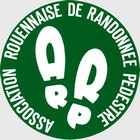 SAISON 2023 – 2024MERCI DE REMPLIR LE TABLEAU POUR LEREMBOURSEMENT DES FRAIS DE RECONNAISSANCEEn raison de la nouvelle réglementation du Code des Associations, nous sommes tenus, pour le remboursement des frais kilométriques, de demander davantage de renseignements concernant le véhicule utilisé pour les reconnaissances de randonnées.Nous pouvons, en effet, être passibles d’un contrôle fiscal et/ou un contrôle de l’URSSAF : il nous est donc indispensable de recueillir ces renseignements auprès de vous.À faire parvenir par courriel à : Daniel LEFEVRE : dlefevre3@orange.fr				         et : Marlène CELIA : cmarlene297@gmail.comDateAnimateursTitreCatégorieKilométrageNbre de participantsObservationséventuellesRemboursements  UNIQUEMENT par virements sur votre compte.Merci donc de nous faire parvenir un RIB avec votre première demande.Propriétaire du véhiculeMarque du véhiculePuissance du véhiculeN° d’immatriculationLieu de départLieu d’arrivéeKilomètres aller/retour